 Общество с ограниченной ответственностью  «ЛСД Электроникс»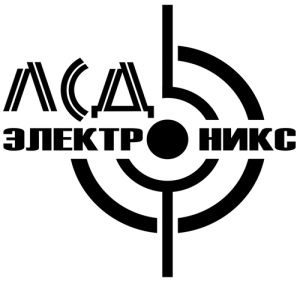 г. Пенза, Ул. Сухумская 75,   Тел: +7 987 524-61-63, +7 (8412) 63-22-42http://www.lasertaglsd.ru   ОКПО 56701001, ОГРН 1155835003675  ИНН 5835113892, КПП 583501001р/с 40702810129170000592 Филиал "Нижегородский" АО "АЛЬФА-БАНК" БИК 042202824 к/с 30101810200000000824               Организационно-правовая формаОбщество с ограниченной ответственностьюФирменное наименованиеОбщество с ограниченной ответственностью «ЛСД Электроникс»Сокращенное наименованиеООО «ЛСД Электроникс»Юридический адресРоссия, 440068, Пензенская область, г. Пенза, ул. Сухумская, 75Почтовый адресРоссия, 440013, Пензенская область, г. Пенза, ул. Дружбы 6ОГРН1155835003675ИНН/КПП5835113892/583701001ОКВЭД28.29 (Производство прочих машин и оборудования общего назначения, не включенного в другие группировки)Банковские реквизитыр/с 40702810129170000592Филиал "Нижегородский" АО "АЛЬФА-БАНК"БИК 042202824к/с 30101810200000000824ОКПО56701000Генеральный директорЕрмолаев Сергей Николаевич, действует на основании УставаГлавный бухгалтерПетропавлова Марина АлександровнаКонтактыТелефон			+7 (8412) 63-22-42E-mail:			          clients@lasertaglsd.ru;В сети Интернет:		lasertaglsd.su